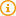 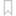 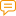 1111о23ИЕр45Ф_(_(ЗП(_о_ПнаНУВ(_в(_с_с_р_и_с_п_и_с_н_н_н_п_о_с_п_п_о_п_дСП_ФС_(_(_ФП_(_(_ФС_(_(_С_(Р_(_С_(РР_(_сФС_(_(_ФС_(_(_ФС_(_(_ФП_(_(_М2(2НТФзвлвддвспвппвспссспспсппНСФсбпНФопР___(((о_М(НППППНооздНдвздР___(((МВФРПааааабббббвввввгггггдддддР___(((МВФРПааааббббввввггггддддеееежжжжззззО_(О_(О_(О_(Р___(((МНКППППППППНКвппппппмНКвпвннннмНКвпвдквсмааааааааааИббббббббббИввввввввввИИВПсуПсуПсуПсуПсуПсуПсуПсуПсуПсуКУИИИИИИКУпппппКУувпвбааааааааббббббббввввввввггггггггддддддддеееееееежжжжжжжжззззззззПсоПсоПсоПсоПсоПсоПсоПсоФЗОСУПР___(((ММФСОВВВКННХХКпупкО_(О_(О_(О_(О_(НКР___(((МНКааббввггддеежжззииккР___(((МИФ12345678Р___(((МККозукааабббвввгггдддНКПКККПНКПКввПааааааабббббббвввввввгггггггдддддддееееееежжжжжжжзззззззР___(((МПМНДУР___(((М